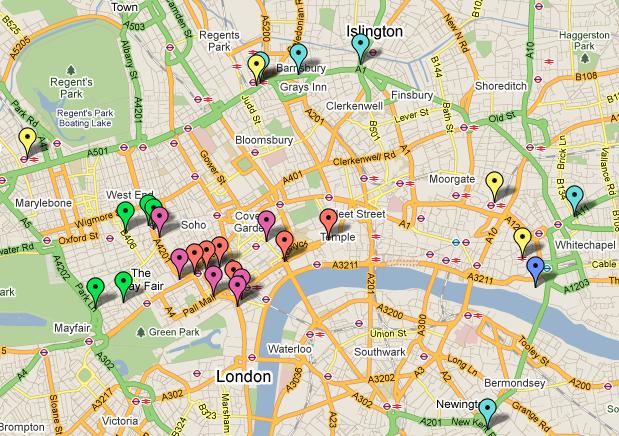 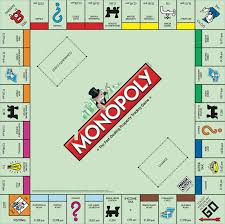 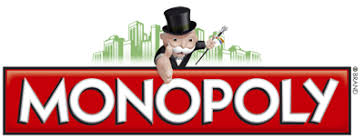 BBN MONOPOLY WALK
SUNDAY 10TH OCTOBER 2021
From Euston/St Pancras Station
As well as collecting all the properties, we need 3xChance and 3xCommunity ChestIdeas for Chance – Lottery, Casinos, Mama Mia, Betting ShopIdeas for Community Chest – Charity Shop, Hospital, Police Station, Library, Museum

There will be a prize for the most imaginative suggestion for both Chance and Community Chest, so keep your eyes peeled.As well as collecting all the properties, we need 3xChance and 3xCommunity ChestIdeas for Chance – Lottery, Casinos, Mama Mia, Betting ShopIdeas for Community Chest – Charity Shop, Hospital, Police Station, Library, Museum

There will be a prize for the most imaginative suggestion for both Chance and Community Chest, so keep your eyes peeled.The Properties Euston Road
Kings Cross Station
Pentonville Road
The Angel, Islington
Liverpool St StationAbout an hour’s walk to Liverpool St Stn. Then a break. Free toilets.Whitechapel Road
Fenchurch St StationIn Jail
Old Kent Road
Go
Toilets 50p by the Tower of LondonOld Kent Road is the only property south of the Thames, so we’ll go over Tower Bridge, about 30 mins to OKR, then head northwest again. 
Early lunch break in the Red Cross Gardens.  Just before the Gardens there is a Costa on Borough High Street for coffee/toilets if needed. The group will walk on to the Gardens, and the leader or backmarker will wait for anyone who want to dive into Costa. It’s about 5/6 mins walk to the Gardens, so OK to carry coffee.Electric CompanyWater Works
Go to JailFleet StreetIncome Tax
Free Parking
Bow Street
Strand
Northumberland Avenue
Whitehall
Trafalgar SquareThere are free toilets about 1¼ to 1½ miles after the lunch breakThere are also toilets in Trafalgar Square (“small charge”) 
 Short break here if needed.Pall Mall
Leicester Square
Coventry Street
Marlborough Street
Regent Street
Vine Street
Piccadilly
Bond Street
MayfairMid-afternoon break in Mount Street Gardens - but no coffee or toilets here. (Approx 1½  miles to Marylebone Stn toilets)Park LaneSuper Tax
Oxford Street
Marylebone StationMarylebone is our last property.   We’ll celebrate with a break, free toilets, coffee etc.
After Marylebone Station it is approx 30/35 mins via The Regent’s Park to Euston/St. Pancras/
Kings Cross.  (Or, of course, there is the tube/bus)After Marylebone Station it is approx 30/35 mins via The Regent’s Park to Euston/St. Pancras/
Kings Cross.  (Or, of course, there is the tube/bus)